2023年7月度　つぎ夢経営研究会 定例会議事録2023年7月22日(土)17:30～　　　　　　　　　　　　　　　　　　場所：かながわ県民センター304司会：佐野さん■初参加者の自己紹介■連絡事項■強みプレゼン　　　① 鈴木 雅子 さん② 山田 郁美 さん③ 高橋 賢二 さん■企業診断 7月分■高久会長より■懇親会■今後の日程　　・2023年9月16日（土）17:30開始予定　　場所：かながわ県民センター以　上森澤玲衣さん　2021年度診断士合格、不動産会社勤務・副会長Gより会員向けにアンケートを配布・今後の研究会をより意義あるものにするため、回答にご協力をお願いいたします〇経歴　：・小売・商社・自動車部品メーカーを経て、工具メーカーに勤務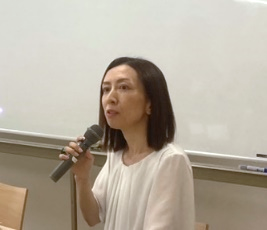 ・製造業を軸とし、生産管理、輸出業務、仕入・販売管理に従事〇強み　１．業務経験：自動車系製造業・貿易関連の知見、システム活用による業務効率向上　２．資質：共感性、戦略的思考、分析的アプローチ　３．中小企業での勤務経験より：限られたリソースにおけるアレンジ力・業務改善力〇経歴　：・メーカーにて機械系の設計、生産技術者として工程・品質管理を経験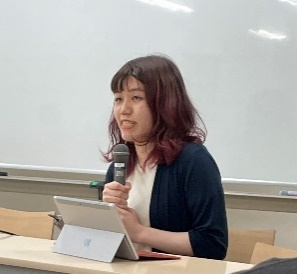 　・転職後、地域を中心とした中小企業支援に従事○強み１．理論：機械工学、生産技術、プログラミング２．経験：3D-CADモデリング、生産現場におけるライン構築等３．自己特性：汎用性あり、自分から動く、楽観的、苦手なことを苦手としない→「機械系(航空宇宙分野)×女性×診断士」の掛け合せが希少価値に〇今後の展望製造業での経験を活かした中小企業支援を行い、長期的には地域イノベーションに貢献したい。〇経歴　： ・プラントエンジニアリング、石油精製やLNGプラントのEPC遂行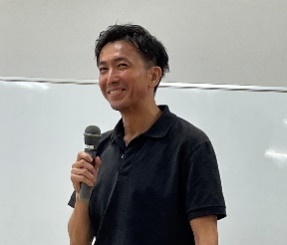 　　　　　 ・グリーン水素案件のPMを務める他、本部の育成担当を兼務　　　　　 ・サウジアラビア、マレーシア、アルジェリア等、多数の海外駐在経験有〇強み１．自己特性(FFS理論)：拡散性が高い、行動力２．柔軟な対応力、リーダーシップ、チームを纏めて形にする力　３．多数の国における海外駐在、PM経験〇今後の展望本業での海外経験を活かし、海外進出を検討されている中小企業のサポートを行いたい。・業種：葬祭業・代表理事より企業概要と経営課題のご説明・企業診断参加者による代表理事への質疑応答＜課題＞・働き方改革と収益確保の両立・管理職を中心とした人材育成・次世代への事業承継・昨年に続き、TAC口述試験対策セミナー(12/17)・実務補習セミナー(12/23)に登壇予定。・2022年度試験合格の会員より、体験談を語るメンバーを募集。担当は以下の通り。・口述対策セミナー： 高橋さん・実務補習セミナー： 田中さん(15日間コース)、鈴木さん(5日間コース)ミライザカ 横浜西口鶴屋町前店にて開催(参加者21名）。ご参加頂いた方、有難うございました。